Publicado en CDMX el 04/08/2022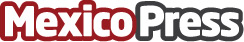 Shopify Editions, una colección de actualizaciones de productos en todo ShopifyShopify, la plataforma líder de comercio electrónico en México y el mundo, presenta "Shopify Editions", un evento digital para anunciar más de 20 actualizaciones de productoDatos de contacto:Alejandra5575764215Nota de prensa publicada en: https://www.mexicopress.com.mx/shopify-editions-una-coleccion-de_1 Categorías: Marketing Emprendedores Logística E-Commerce Jalisco Ciudad de México http://www.mexicopress.com.mx